Bosnia and Herzegovina – experiment 2 – How to blow up a balloon with yeast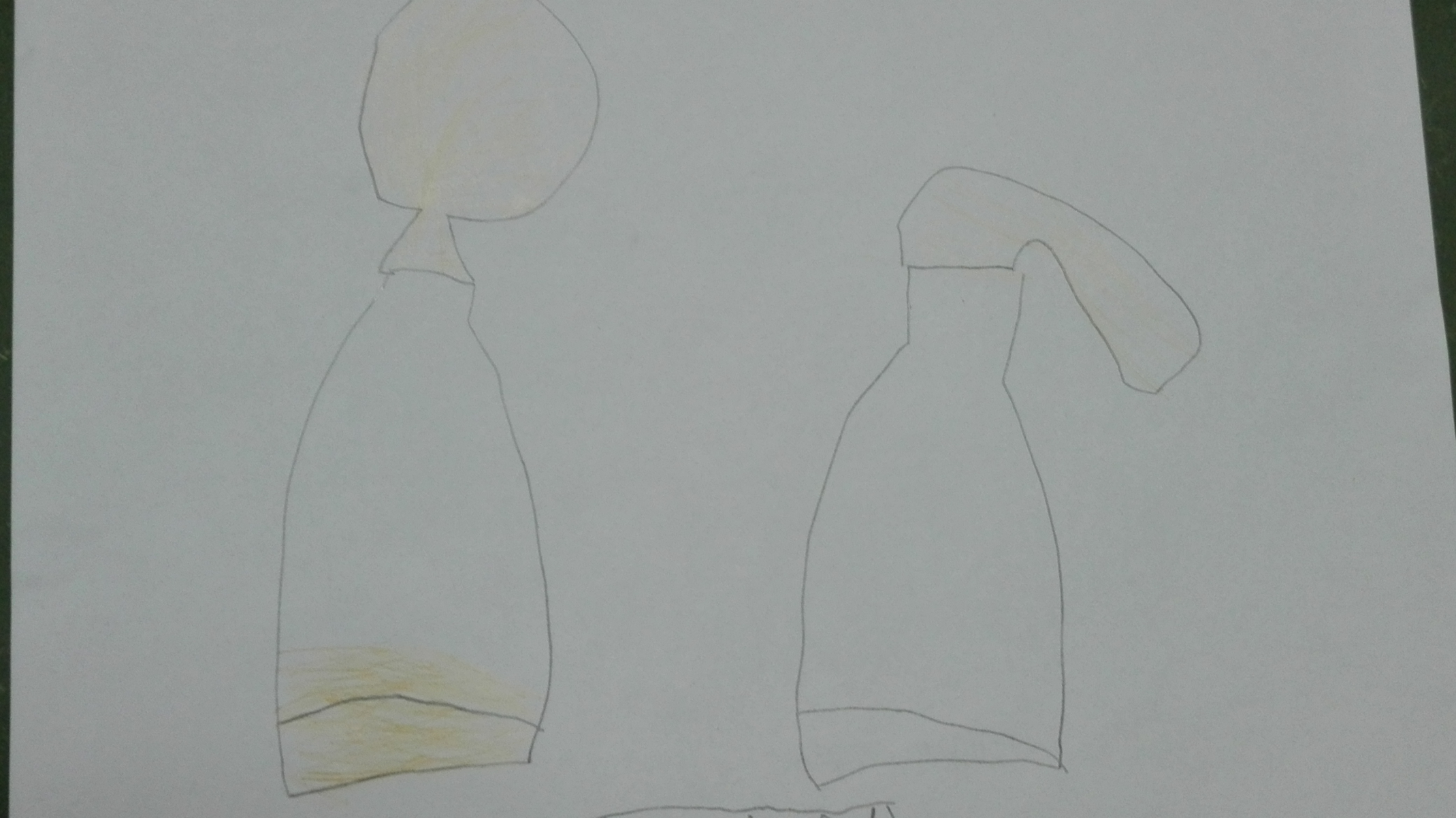 